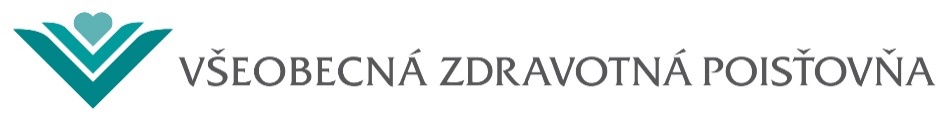 Návrh na ústavnú zdravotnú starostlivosť v liečebni
(vyplní indikujúci lekár, platnosť max. 60 dní od vyplnenia návrhu)Názov liečebne:	Liečebňa Kúpele-Štós a.s., Štós-Kúpele 235, 044 26  ŠtósPoistenec
Priezvisko a meno:		...................................................................................................
Rodné číslo:			...................................................................................................
Adresa trvalého pobytu:	...................................................................................................Číslo mobilu/ telefónu pacienta : .................................................

Zákonný zástupca poistenca
Priezvisko a meno:		...................................................................................................
Adresa trvalého pobytu:	...................................................................................................

Hlavná diagnóza (kód podľa MKCH):	....................Slovom:..................................................................

Vedľajšie diagnózy(kód podľa MKCH):....................Slovom:..................................................................

Bola absolvovaná kúpeľná liečba v tomto kalendárnom roku ?             ÁNO                   Nie 

Ak áno, tak v indikačnej skupine podľa Indikačného zoznamu :     ............................

Medikamentózna liečba súvisiaca s navrhovanou ústavnou zdravotnou starostlivosťou:

...................................................................................................................................................
...................................................................................................................................................
...................................................................................................................................................

Anamnéza a terajšie ochorenie ( vrátane podrobného rozpisu predchorobia; liečby alebo sledovania v špecializovaných ambulanciách v súvislosti s navrhovanou liečebnou starostlivosťou):.........................................................................................................................
...................................................................................................................................................
...................................................................................................................................................
...................................................................................................................................................
...................................................................................................................................................
...................................................................................................................................................
...................................................................................................................................................
...................................................................................................................................................
...................................................................................................................................................
...................................................................................................................................................
..................................................................................................................................................
...................................................................................................................................................................................................................................................................................................
...................................................................................................................................................

Objektívny nález so zhodnotením klinického stavu ( presný popis somatického stavu; patologické odchýlky v súvislosti s navrhovanou liečebnou starostlivosťou):.........................
...................................................................................................................................................
...................................................................................................................................................
...................................................................................................................................................
...................................................................................................................................................
...................................................................................................................................................
...................................................................................................................................................
...................................................................................................................................................
...................................................................................................................................................
...................................................................................................................................................
...................................................................................................................................................
...................................................................................................................................................
...................................................................................................................................................
...................................................................................................................................................

														Dátum, pečiatka a podpis indikujúceho lekára